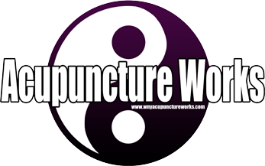 CHIROPRACTIC INTAKEI attest that the above information is true to the best of my knowledge: Patient Signature: __________________________________	                          Date: ________________WELCOME PATIENT INFORMATIONPATIENT INFORMATIONPATIENT INFORMATIONPatient Name: _________________________________________Patient Name: _________________________________________Date: _______________DOB: ___________________SSN: ____________________Sex: ________________Address: _____________________________________________________________________Address: _____________________________________________________________________Address: _____________________________________________________________________City: ___________________State: ___________________Zip: ________________Phone: ____________________________________   Is this a Home, Work or Cell Phone? (please circle)Phone: ____________________________________   Is this a Home, Work or Cell Phone? (please circle)Phone: ____________________________________   Is this a Home, Work or Cell Phone? (please circle)E-Mail: ____________________________________   Occupation: _______________________E-Mail: ____________________________________   Occupation: _______________________E-Mail: ____________________________________   Occupation: _______________________Whom may we thank for referring you to our office: ________________________________________Whom may we thank for referring you to our office: ________________________________________Whom may we thank for referring you to our office: ________________________________________IN CASE OF EMERGENCY, PLEASE CONTACT: IN CASE OF EMERGENCY, PLEASE CONTACT: IN CASE OF EMERGENCY, PLEASE CONTACT: Name: ____________________Relationship: _______________Phone: ___________________PATIENT CONDITIONReason for Visit: _____________________________________________________________________Is this condition due to a Work Injury or Motor Vehicle Accident?   YES   or   NO   (please circle)* *if yes please inform receptionist prior to continuing paperwork When did your symptoms first appear? ___________________________________________________Is this condition getting progressively worse?   YES   or   NO   (please circle)Rate the severity of your pain on a scale from 1 (least pain) to 10 (severe pain) ___________________Type of pain:   Sharp   Dull   Throbbing   Aching   Tingling   Numbness   Burning   Stiffness  (please circle)How often do you have this pain? _______________________________________________________Is it constant or does it come and go? ____________________________________________________Does it interfere with your:   Work   Sleep   Daily Routine   Recreation   (please circle) Is there anything that makes the condition worse? _________________________________________Is there anything that makes the condition better? _________________________________________HEALTH HISTORYHEALTH HISTORYHEALTH HISTORYHEALTH HISTORYHave you received any other treatment for this condition? ___________________________________Have you received any other treatment for this condition? ___________________________________Have you received any other treatment for this condition? ___________________________________Have you received any other treatment for this condition? ___________________________________Have you ever been to a Chiropractor?  YES   or   NO  When was your last treatment? _____________Have you ever been to a Chiropractor?  YES   or   NO  When was your last treatment? _____________Have you ever been to a Chiropractor?  YES   or   NO  When was your last treatment? _____________Have you ever been to a Chiropractor?  YES   or   NO  When was your last treatment? _____________Are you pregnant?   YES   or   NO   Due Date: ______________________________________________Are you pregnant?   YES   or   NO   Due Date: ______________________________________________Are you pregnant?   YES   or   NO   Due Date: ______________________________________________Are you pregnant?   YES   or   NO   Due Date: ______________________________________________Please list any past major surgeries or injuries that you have had and the date: Please list any past major surgeries or injuries that you have had and the date: Please list any past major surgeries or injuries that you have had and the date: Please list any past major surgeries or injuries that you have had and the date: ____________________________________________________________________________________________________________________________________________________________________________________________________________________________________________________________________________________________________________________________________________________________________________________________________________________________________________________________________________________________________________________________________________________________________________________________________________________________________________________________________________________________________________________________________________________________________________________________________________________________________________________________________________________________________________________________________________________________________________________________________________________________________CONTINUE INTAKE ON NEXT PAGECONTINUE INTAKE ON NEXT PAGECONTINUE INTAKE ON NEXT PAGECONTINUE INTAKE ON NEXT PAGEHEALTH HISTORY CONTINUEDHEALTH HISTORY CONTINUEDHEALTH HISTORY CONTINUEDHEALTH HISTORY CONTINUEDPlease draw a circle to indicate if you have had any of the following:Please draw a circle to indicate if you have had any of the following:Please draw a circle to indicate if you have had any of the following:Please draw a circle to indicate if you have had any of the following:AIDS/HIVAlcoholismAllergy Shots AnemiaArthritisAsthmaBleeding DisordersCancerChemical DependencyChicken PoxDiabetesEpilepsyGoiterGoutHeart DiseaseHepatitisHerniated DiscHigh Blood PressureHigh CholesterolKidney DiseaseLiver DiseaseMigraine HeadachesMiscarriageMononucleosisMultiple SclerosisOsteoporosisPacemakerPneumoniaProstate ProblemsPsychiatric CareRheumatoid ArthritisStrokeSuicide AttemptTumors, GrowthsThyroid ProblemsUlcersOther: _____________________________________________________________________________Other: _____________________________________________________________________________Other: _____________________________________________________________________________Other: _____________________________________________________________________________MEDICATIONSALLERGIESVITAMINS/HERBS/MINERALS______________________________________________________________________________________________________________________________________________________________________________________________________________________________________________________________________________________________________________________________________________________________________________________________________SOCIAL HISTORYSOCIAL HISTORYSOCIAL HISTORYEXERCISE (please circle)WORK ACTIVITY (please circle)HABITS (please circle) NoneSittingSmoking                      Packs/Day ___________ModerateStandingAlcohol                        Drinks/Week _________DailyLight LaborCoffee/Caffeine         Cups/Day  ___________HeavyHeavy LaborHigh Stress Levels      Reason _____________